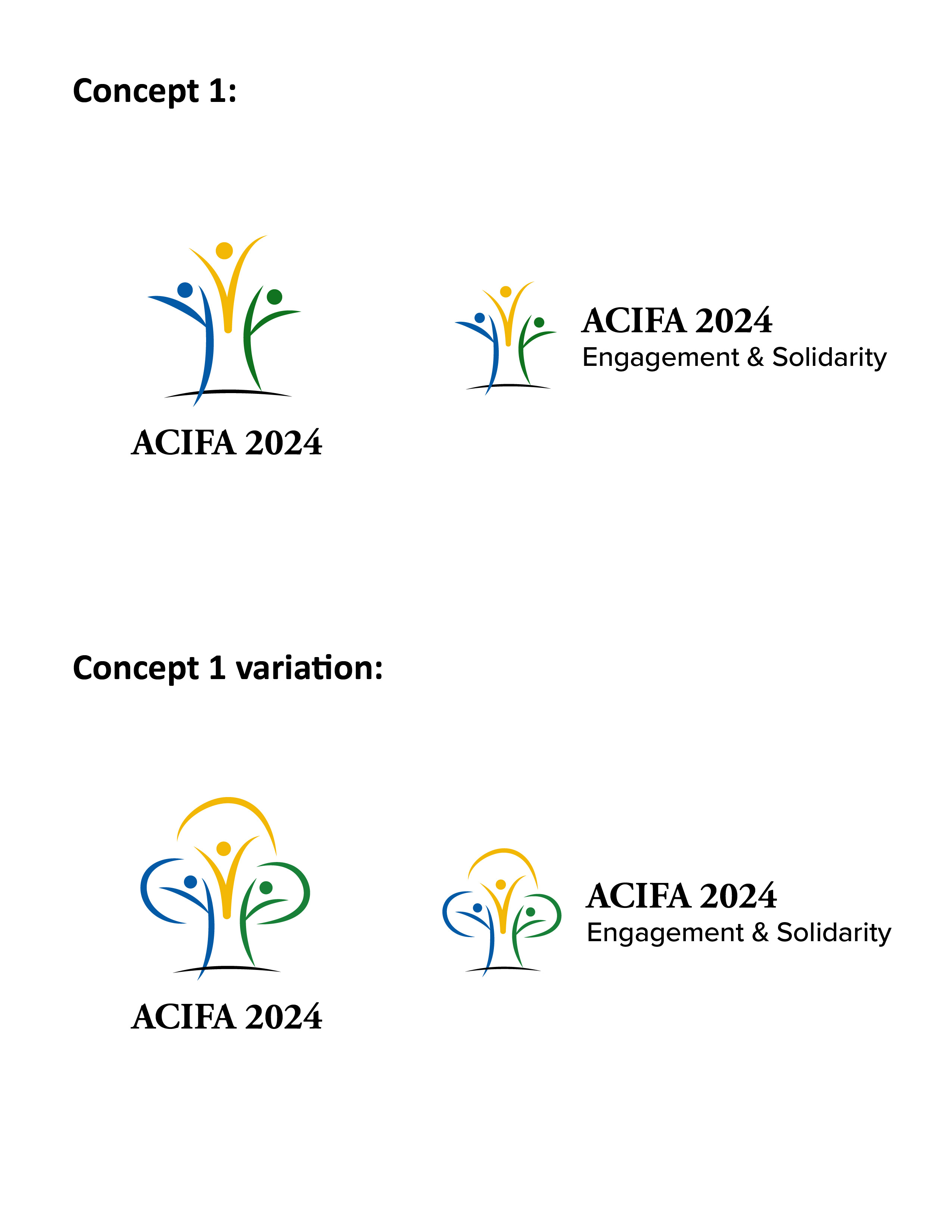 Alberta Colleges & Institutes Faculties Association 2024 Annual Spring Conference - May 12-14, 2024Theme Strands:Engagement: Students, Colleagues, Faculty AssociationsBalance & Boundaries: Classroom, workplace, connection & supportSolidarity: Strength, Stronger together, provincial bargainingTaking place at Jasper Park Lodgehosted by the NAIT Academic Staff AssociationSubmission Deadline January 19, 2024SPACE IS LIMITED, SO PLEASE SUBMIT EARLY. Submissions should be emailed to admin@acifa.ca You will be notified by mid-February about the status of your proposal.Sessions will be scheduled for Monday, May 13 and Tuesday, May 14 Session Coordinator/Presenter:Name:  
Institution & Department:  
E-mail:  
Phone: Co-Presenter:Name:  
Institution & Department:  
E-mail:  
Phone: Co-Presenter:Name:  
Institution & Department:  
E-mail:  
Phone: Theme StrandsEngagementBalance & BoundariesSolidarityOther _________________________Identify Strand:Session Title (maximum 10 words):25-word summary of your presentation. (This will appear in the conference program.)Session Format: (select one)Panel w/papersPanel DiscussionLectureDemonstrationActivityWorkshopOther _______________________Session Format Choice:Session Length: (all sessions are to be an hour unless it’s an activity)60 minutes – requires technology (presenter brings own laptop)60 minutes – no technology90 minutes – requires technology (presenter brings own laptop)90 minutes – no technologyOther ____________________(All times to include presentation and question periods where applicable.)Abstract (maximum 300 words):Presentation Activities, if applicable. Additional Information for Session Presenters:Session presenters who choose to attend the whole conference must submit a CONFERENCE REGISTRATION FORM. Presenters are responsible for paying their own registration costs entirely. All session presenters, co-presenters/panel members are responsible for booking and paying for their own accommodation entirely. Presenters, co-presenters, and panel members are required to book and pay for their own guestroom at the Jasper Park Lodge for all the nights they’ll need. Please indicate that you are with the ACIFA Conference to obtain the special conference rate.All session presenters, co-presenters/panel members are also responsible for their own travel and other related costs.